*All times/events are subject to change.  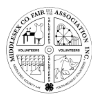 Middlesex County Fair – Scheduled EventsTuesday, August 2, 20225:00 pmFair Opens5pm - ClosePAY-ONE-PRICE RIDESAll NightBoon Hill Chainsaw Artist, Midway5:45 pmSinging Cowboys, Across from Antique Display5:45 pmAgricadabra, Next to the Livestock Tent6:00 pmUWA Elite Pro Wrestling, Near the Horse Ring6:00 pmRhythm in Motion Cloggers, Entertainment Tent6:30 pmThe Circusman, “The High Roller”, Home Arts Area7 – 9 pmFeed the Animals, 4-H Livestock Tent7 – 9:30 pmShot in the Dark Archery Target Shoot, Archery Trailer7:00 pmDog Show, Dog Ring7:00 pmHorse Demo, Horse Ring7:15 pmAgricadabra, Next to the Livestock Tent7:15 pmSinging Cowboys, Across from Antique Display7:30 pmUWA Elite Pro Wrestling, Near the Horse Ring7:30 pmMajestik Spectacular, Entertainment Ring8:00 pmThe Circusman, “The High Roller”, Home Arts Area8:00 pmJess Kellie Adams, Entertainment Tent8:30 pmSinging Cowboys, Across from Antique Display9:00 pmUWA Elite Pro Wrestling, Near the Horse Ring9:00 pmAgricadabra, Next to the Livestock Tent9:30 pmThe Circusman, “The High Roller”, Home Arts Area9:30 pmMajestik Spectacular, Entertainment Ring11:00 pmFair Closes